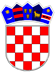 REPUBLIKA HRVATSKA VUKOVARSKO-SRIJEMSKA ŽUPANIJA OPĆINA TOMPOJEVCI OPĆINSKI NAČELNIK KLASA: 401-01/19-01/2URBROJ: 2196/07-03-19-1Tompojevci,  29. listopada 2019. godineNa temelju članka 50. Statuta Općine Tompojevci („Službeni vjesnik“ Vukovarsko-srijemske županije, br. 05/13, 02/15, 05/16, 02/18 i 12/19), a u  skladu s odredbama Zakona o fiskalnoj odgovornosti ("Narodne novine", br. 111/2018) i Uredbe o sastavljanju i predaji Izjave o fiskalnoj odgovornosti i izvještaja o primjeni fiskalnih pravila ("Narodne novine", br. 95/19), Općinski načelnik Općine Tompojevci donosi:PROCEDURU o blagajničkom poslovanjuČlanak 1.Procedurom o blagajničkom poslovanju uređuje se blagajničko poslovanje Općine Tompojevci, poslovne knjige i dokumentacija u blagajničkom poslovanju, kontrola blagajničkog poslovanja, tretman manjkova i viškova  u blagajni, plaćanje gotovim novcem, kao i druga pitanja u svezi blagajničkog poslovanja. Članak 2.Gotovina Općine Tompojevci  je:-novčana sredstva podignuta s transakcijskog računa Općine Tompojevci-novčana sredstva koja se nalaze u blagajni Općine Tompojevci.Članak 3.U Općini Tompojevci se vodi glavna blagajna te se sav promet gotovinskih novčanih sredstava evidentira u glavnoj blagajni.Članak 4.Blagajničko poslovanje evidentira se preko:-naloga za naplatu (uplatnica)-naloga za isplatu (isplatnica)-dnevnika blagajničkog poslovanjaBlagajničke poslove vezane uz glavnu blagajnu obavlja Računovodstveni referent, i dužan je voditi evidenciju blagajničkog poslovanja (uplatnice, isplatnice, dnevnik blagajničkog poslovanja i popratne priloge ( račune, naloge, potvrde i dr.).Blagajničko poslovanje se vodi ručno.Članak 5.Gotovinska novčana sredstva drže se u kasi blagajne kojom rukuje Računovodstveni referent koji je odgovoran za naplate, isplate i stanje gotovine u blagajni. Računovodstveni referent  dužan je raditi obračun blagajne, evidentirati blagajničko poslovanje glavne knjige te je odgovoran za gotovinska sredstva u glavnoj blagajni.Kontrolu blagajničkog poslovanja obavlja Referent - Administrativni tajnik.Članak 6.U glavnoj blagajni evidentiraju se sljedeće naplate:-podignuta gotovina s transakcijskog računa,U glavnoj blagajni evidentiraju se slijedeće isplate:-plaćanje nabavljenih dobara i usluga, -dnevnice i troškovi službenih putovanja,-ostale isplate koje su nastale kao rezultat redovnog poslovanja.Članak 7.Isplate i naplate koje se evidentiraju u glavnoj blagajni, mogu se obavljati samo na temelju prethodno izdanog dokumenta kojim se odobrava naplata odnosno isplata  (račun, nalog, odluka ili drugi važeći dokument).Blagajnički dnevnik s dokumentima o isplati i naplati prije njegove predaje u računovodstvo mora imati žig s potpisom od strane blagajnika, te potpis od strane primatelja tj. isplatitelja.Članak 8.Svaki dokument u vezi s gotovinskom isplatom i uplatom mora biti numeriran i popunjen tako da isključuje mogućnost naknadnog dopisivanja.Ispisivanje i potpisivanje dokumenta o isplati i naplati je jednokratno, s dvije kopije i izvornikom za potrebe primatelja, tj. platitelja, računovodstva i blagajne.Članak 9.Glavna blagajna se vodi dnevno,  a zaključuje se sa zadnjim danom tekućeg mjeseca, kad se utvrđuje stvarno stanje blagajne.Računovodstveni referent obavezno vodi blagajnički dnevnik u koji unosi i podatke o utvrđenom stvarnom stanju i iskazuje eventualni višak ili manjak.Jedan primjerak blagajničkog dnevnika sa svim priloženim dokumentima o naplatama i isplatama dostavlja se u računovodstvo na knjiženje.Članak 10.Maksimalni iznos novca (blagajnički maksimum) iznosi 10.000,00 kuna što je određeno Odlukom KLASA: 401-01/15-03/01, URBROJ: 2196/0715-1 od 29.05.2015. godine.U svim situacijama u kojima je to propisano i moguće, preporučuje se bezgotovinsko plaćanje putem transakcijskog računa Općine Tompojevci.Članak 11.Ova Procedura stupa na snagu danom donošenja, a objavit će se na internetskoj stranici Općine Tompojevci.                                                                                                                                     Općinski načelnik									      Zdravko Zvonarić